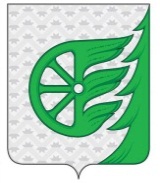 СОВЕТ ДЕПУТАТОВ ГОРОДСКОГО ОКРУГА ГОРОД ШАХУНЬЯНИЖЕГОРОДСКОЙ ОБЛАСТИР Е Ш Е Н И Еот 27 мая 2022 года                                                                                                               №78-3О внесении изменений в решение Советадепутатов городского округа город ШахуньяНижегородской области от 29 августа 2014 года №36-2  «О статусе главы местного самоуправлениягородского округа город Шахунья Нижегородской области,депутата Совета депутатов городского округа город Шахунья Нижегородской области»Совет депутатов решил:1. Утвердить прилагаемые изменения в Положение о статусе главы местного самоуправления городского округа город Шахунья Нижегородской области, депутата Совета депутатов городского округа город Шахунья Нижегородской области.   2. Настоящее решение вступает в силу со дня принятия.3. Опубликовать настоящее решение в газете «Знамя Труда» и разместить на официальном сайте администрации городского округа город Шахунья Нижегородской области.Председатель Совета депутатов городского округа город ШахуньяНижегородской области								О.А. ДахноИ.о. главы местного самоуправлениягородского округа город ШахуньяНижегородской области								А.Д. СеровПриложение к решению Совета депутатовгородского округа городШахунья Нижегородской области                                                                                                       от 27 мая 2022 года № 78-31. В Раздел 1 Положения «Статус главы местного самоуправления городского округа город Шахунья» внести следующие изменения:  1.1. Часть 3 статьи 1 «Глава местного самоуправления городского округа город Шахунья» изложить в следующей редакции:«3. Глава местного самоуправления избирается открытым голосованием большинством голосов от установленной численности депутатов Совета депутатов городского округа из числа кандидатов, представленных конкурсной комиссией по результатам конкурса, и возглавляет администрацию городского округа. Порядок проведения конкурса по отбору кандидатур на должность главы местного самоуправления устанавливается Советом депутатов городского округа. Срок полномочий главы местного самоуправления соответствует сроку полномочий Совета депутатов городского округа, принявшего решение о его избрании (до начала работы Совета депутатов городского округа нового созыва).».1.2. Часть 4 статьи 1 «Глава местного самоуправления городского округа город Шахунья» изложить в следующей редакции:«4. Главе местного самоуправления гарантируются условия для беспрепятственного и эффективного осуществления им своих полномочий, защита его прав, чести и достоинства.При осуществлении своих полномочий глава местного самоуправления должен руководствоваться государственными интересами и интересами городского округа, организовывать свою работу в соответствии с Конституцией Российской Федерации, федеральными законами и законами Нижегородской области, настоящим Уставом и иными нормативными правовыми актами органов местного самоуправления.».1.3. Часть 7 статьи 1 «Глава местного самоуправления городского округа город Шахунья» изложить в следующей редакции:«Глава местного самоуправления не может быть депутатом Государственной Думы Федерального Собрания Российской Федерации, сенатором Российской Федерации, депутатом законодательных (представительных) органов государственной власти субъектов Российской Федерации, занимать иные государственные должности Российской Федерации, государственные должности Нижегородской области, а также должности государственной гражданской службы и должности муниципальной службы. Глава местного самоуправления городского округа город Шахунья не может одновременно исполнять полномочия депутата Совета депутатов городского округа город Шахунья Нижегородской области за исключением случаев, установленных Федеральным законом «Об общих принципах организации местного самоуправления в Российской Федерации» от 06.10.2003 года №131-ФЗ. Глава местного самоуправления городского округа город Шахунья не может одновременно исполнять полномочия депутата представительного органа иного муниципального образования или выборного должностного лица местного самоуправления иного муниципального образования, за исключением случаев, установленных Федеральным законом «Об общих принципах организации местного самоуправления в Российской Федерации» от 06.10.2003 года №131-ФЗ.Глава местного самоуправления не может участвовать в качестве защитника или представителя (кроме случаев законного представительства) по гражданскому или уголовному делу либо делу об административном правонарушении.».1.4. Часть 8 статьи 1 «Глава местного самоуправления городского округа город Шахунья» изложить в следующей редакции:«8. Глава местного самоуправления, осуществляющий свои полномочия на постоянной основе, не вправе:1) замещать другие должности в органах государственной власти и органах местного самоуправления;2) заниматься предпринимательской деятельностью лично или через доверенных лиц;3) заниматься другой оплачиваемой деятельностью, кроме преподавательской, научной и иной творческой деятельности. При этом преподавательская, научная и иная творческая деятельность не может финансироваться исключительно за счет средств иностранных государств, международных и иностранных организаций, иностранных граждан и лиц без гражданства, если иное не предусмотрено международными договорами Российской Федерации, законодательством Российской Федерации или договоренностями на взаимной основе федеральных органов государственной власти с государственными органами иностранных государств, международными или иностранными организациями;4) быть поверенными или иными представителями по делам третьих лиц в органах государственной власти и органах местного самоуправления, если иное не предусмотрено федеральными законами;5) использовать в неслужебных целях информацию, средства материально-технического, финансового и информационного обеспечения, предназначенные только для служебной деятельности;6) получать гонорары за публикации и выступления в качестве лица, замещающего государственную должность Российской Федерации, государственную должность субъекта Российской Федерации, должность главы муниципального образования, муниципальную должность, замещаемую на постоянной основе;7) получать в связи с выполнением служебных (должностных) обязанностей не предусмотренные законодательством Российской Федерации вознаграждения (ссуды, денежное и иное вознаграждение, услуги, оплату развлечений, отдыха, транспортных расходов) и подарки от физических и юридических лиц. Подарки, полученные в связи с протокольными мероприятиями, со служебными командировками и с другими официальными мероприятиями, признаются собственностью соответственно Российской Федерации, субъекта Российской Федерации или муниципального образования и передаются по акту в соответствующий государственный или муниципальный орган. Лицо, замещавшее государственную должность Российской Федерации, государственную должность субъекта Российской Федерации, должность главы муниципального образования, муниципальную должность, замещаемую на постоянной основе, сдавшее подарок, полученный им в связи с протокольным мероприятием, со служебной командировкой и с другим официальным мероприятием, может его выкупить в порядке, устанавливаемом нормативными правовыми актами Российской Федерации;8) принимать вопреки установленному порядку почетные и специальные звания, награды и иные знаки отличия (за исключением научных и спортивных) иностранных государств, международных организаций, политических партий, иных общественных объединений и других организаций;9) выезжать в служебные командировки за пределы Российской Федерации за счет средств физических и юридических лиц, за исключением служебных командировок, осуществляемых в соответствии с законодательством Российской Федерации, по договоренностям государственных органов Российской Федерации, государственных органов субъектов Российской Федерации или муниципальных органов с государственными или муниципальными органами иностранных государств, международными или иностранными организациями;10) входить в состав органов управления, попечительских или наблюдательных советов, иных органов иностранных некоммерческих неправительственных организаций и действующих на территории Российской Федерации их структурных подразделений, если иное не предусмотрено международными договорами Российской Федерации, законодательством Российской Федерации или договоренностями на взаимной основе федеральных органов государственной власти с государственными органами иностранных государств, международными или иностранными организациями;11) разглашать или использовать в целях, не связанных с выполнением служебных обязанностей, сведения, отнесенные в соответствии с федеральным законом к информации ограниченного доступа, ставшие им известными в связи с выполнением служебных обязанностей.»1.5. Часть 10 статьи 1 «Глава местного самоуправления городского округа город Шахунья» изложить в следующей редакции:«10. Гарантии осуществления полномочий главы местного самоуправления устанавливаются Положением о статусе главы местного самоуправления городского округа город Шахунья и Уставом городского округа город Шахунья Нижегородской области, принимаемыми Советом депутатов, в соответствии с федеральными законами и законами Нижегородской области.».1.6. Статью 2 «Полномочия главы местного самоуправления» изложить в следующей редакции:«2. Полномочия главы местного самоуправления.Глава местного самоуправления городского округа осуществляет следующие полномочия:1) представляет городской округ и администрацию округа в отношениях с органами местного самоуправления других муниципальных образований, органами государственной власти, гражданами и организациями, без доверенности действует от имени городского округа;2) руководит администрацией округа в целях обеспечения осуществления администрацией городского округа город Шахунья полномочий по решению вопросов местного значения и отдельных государственных полномочий, переданных органам местного самоуправления федеральными законами и законами Нижегородской области.3) формирует и представляет структуру администрации городского округа город Шахунья в Совет депутатов для утверждения;4) назначает на должности и освобождает от должностей первого заместителя главы администрации, заместителей главы администрации, руководителей структурных подразделений администрации городского округа, муниципальных служащих и работников администрации, не являющихся муниципальными служащими, заключает трудовые договоры, принимает меры поощрения и дисциплинарной ответственности в отношении их;5) утверждает положение о структурных подразделениях администрации городского округа, не наделенных правами юридического лица;6) рассматривает отчеты и доклады руководителей структурных подразделений администрации и принимает по результатам рассмотрения необходимые решения;7) предоставляет и осуществляет имущественные и иные права и обязанности от имени городского округа город Шахунья;8) представляет интересы администрации городского округа город Шахунья без доверенности в судах общей юрисдикции, арбитражных судах;9) распоряжается средствами бюджета городского округа в соответствии с утвержденным Советом депутатов бюджетом, бюджетным законодательством Российской Федерации и другими нормативными правовыми актами, регулирующими бюджетные правоотношения;10) вносит проекты решений Совета депутатов, предусматривающих установление, изменение и отмену местных налогов, осуществление расходов из средств бюджета городского округа, или предоставляет заключения на указанные проекты решений в Совет депутатов;11) принимает решения о проведении аукциона на право заключения договора о развитии застроенной территории, принятие других решений, предусмотренных Градостроительным кодексом Российской Федерации;12) предоставляет Совету депутатов ежегодные отчеты о результатах своей деятельности, деятельности администрации городского округа, в том числе о решении вопросов, поставленных Советом депутатов;13) предоставляет ежегодно до 1 мая в Правительство Нижегородской области доклад о достигнутых значениях показателей для оценки эффективности деятельности органов местного самоуправления городского округа и их планируемых значениях на 3-летний период и размещение указанного доклада на официальном сайте городского округа в сети Интернет;14) выдает доверенности на представление интересов администрации городского округа;15) подписывает и обнародует в порядке, установленном настоящим Уставом, нормативные правовые акты администрации городского округа и решения, принятые Советом депутатов городского округа город Шахунья Нижегородской области;16) издает в пределах своих полномочий, установленных федеральными законами, законами Нижегородской области, Уставом городского округа город Шахунья Нижегородской области, нормативными правовыми актами Совета депутатов, постановления администрации по вопросам местного значения и вопросам, связанным с осуществлением отдельных государственных полномочий, переданных органам местного самоуправления федеральными законами и законами Нижегородской области, а также распоряжения администрации по вопросам организации работы администрации городского округа и контроль за их исполнением;17) открывает и закрывает расчетные счета администрации округа в банках;18) распоряжается в установленных законом пределах имуществом администрации округа;19) проводит личный прием граждан не реже одного раза в месяц, рассматривает предложения, заявления и жалобы, принимает по ним решения в пределах своих полномочий;20) вправе требовать созыва внеочередного заседания Совета депутатов городского округа;21) обеспечивает осуществление органами местного самоуправления полномочий по решению вопросов местного значения и отдельных государственных полномочий, переданных органам местного самоуправления федеральными законами и законами Нижегородской области;22) осуществляет иные полномочия в соответствии с федеральным законодательством и законодательством Нижегородской области, Уставом городского округа город Шахунья, решениями Совета депутатов и другими нормативными правовыми актами.».1.7. Пункт 8 статьи 3 изложить в следующей редакции:«8) прекращения гражданства Российской Федерации либо гражданства иностранного государства - участника международного договора Российской Федерации, в соответствии с которым иностранный гражданин имеет право быть избранным в органы местного самоуправления, наличия гражданства (подданства) иностранного государства либо вида на жительство или иного документа, подтверждающего право на постоянное проживание на территории иностранного государства гражданина Российской Федерации либо иностранного гражданина, имеющего право на основании международного договора Российской Федерации быть избранным в органы местного самоуправления, если иное не предусмотрено международным договором Российской Федерации;».1.8. Статью 5 «Гарантии осуществления полномочий главы местного самоуправления городского округа город Шахунья» изложить в следующей редакции:«5. Гарантии осуществления полномочий главы местного самоуправлениягородского округа город Шахунья.Главе местного самоуправления городского округа город Шахунья предоставляются гарантии, установленные Уставом городского округа город Шахунья  в соответствии с Федеральным законом от 06.10.2003 № 131-ФЗ «Об общих принципах организации местного самоуправления в Российской Федерации», иными федеральными законами, Законом Нижегородской области от 03.10.2008 № 133-З «О гарантиях осуществления полномочий депутата, члена выборного органа местного самоуправления, выборного должностного лица местного самоуправления в Нижегородской области» и иными законами Нижегородской области. Порядок их финансирования и размеры денежных выплат, связанные с обеспечением гарантий, устанавливаются решением Совета депутатов городского округа город Шахунья.К гарантиям осуществления полномочий главы местного самоуправления относятся:1) обеспечение условий для осуществления главы местного самоуправления своих полномочий;2) реализация права правотворческой инициативы главы местного самоуправления;3) реализация права главы местного самоуправления на посещение органов местного самоуправления, организаций и общественных объединений, на прием в первоочередном порядке должностными лицами;4) реализация права главы местного самоуправления на обращение;5) реализация права главы местного самоуправления на получение информации;6) предоставление ежегодного оплачиваемого отпуска главе местного самоуправления;7) медицинское страхование и социальное страхование главы местного самоуправления;8) право на дополнительное профессиональное образование главы местного самоуправления;9) возмещение расходов главе местного самоуправления;10) оплата труда главе местного самоуправления;11) гарантии прав главы местного самоуправления при прекращении его полномочий;12) гарантии прав главы местного самоуправления при его отставке по собственному желанию;13) гарантии прав при рассмотрении Советом депутатов городского округа город Шахунья решения об удалении главы местного самоуправления в отставку;14) пенсионное обеспечение главы местного самоуправления;15) компенсационные выплаты в случае причинения вреда жизни и здоровью главы местного самоуправления;16) содействие в последующем трудоустройстве лица, замещавшего должность главы местного самоуправления;17) право иметь помощников;18) обеспечение освещения деятельности главы местного самоуправления в средствах массовой информации, учреждаемых органами местного самоуправления городского округа;19) обеспечение материально-финансовых условий для осуществления главой местного самоуправления своих полномочий.3. Порядок предоставления гарантий, установленных пунктами 10, 11 части 2 настоящей статьи, за счет средств бюджета городского округа, а также порядок их финансирования и размеры денежных выплат, связанных с обеспечением гарантий осуществления полномочий главы местного самоуправления, устанавливаются решением Совета депутатов, если иное не установлено федеральными законами и законами Нижегородской области.».2. В Раздел 2 Положения «Статус депутата Совета депутатов» внести следующие изменения:  2.1. Часть 1 статьи 8 изложить в следующей редакции:«1. Депутат Совета депутатов не может быть депутатом Государственной Думы Федерального Собрания Российской Федерации, сенатором Российской Федерации, депутатом законодательных (представительных) органов государственной власти субъектов Российской Федерации, занимать иные государственные должности Российской Федерации, государственные должности Нижегородской области, а также должности государственной гражданской службы и должности муниципальной службы.»Часть 3 статьи 8 «Ограничения, связанные с деятельностью депутата» изложить в следующей редакции:«3. Депутат Совета депутатов, осуществляющий свои полномочия на постоянной основе, не вправе:1) замещать другие должности в органах государственной власти и органах местного самоуправления;2) заниматься предпринимательской деятельностью лично или через доверенных лиц;3) участвовать в управлении коммерческой или некоммерческой организацией, за исключением следующих случаев:а) участие на безвозмездной основе в управлении политической партией, органом профессионального союза, в том числе выборным органом первичной профсоюзной организации, созданной в органе местного самоуправления, аппарате избирательной комиссии муниципального образования, участие в съезде (конференции) или общем собрании иной общественной организации, жилищного, жилищно-строительного, гаражного кооперативов, товарищества собственников недвижимости;б) участие на безвозмездной основе в управлении некоммерческой организацией (кроме участия в управлении политической партией, органом профессионального союза, в том числе выборным органом первичной профсоюзной организации, созданной в органе местного самоуправления, аппарате избирательной комиссии муниципального образования, участия в съезде (конференции) или общем собрании иной общественной организации, жилищного, жилищно-строительного, гаражного кооперативов, товарищества собственников недвижимости) с предварительным уведомлением высшего должностного лица субъекта Российской Федерации (руководителя высшего исполнительного органа государственной власти субъекта Российской Федерации) в порядке, установленном законом субъекта Российской Федерации;в) представление на безвозмездной основе интересов муниципального образования в совете муниципальных образований субъекта Российской Федерации, иных объединениях муниципальных образований, а также в их органах управления;г) представление на безвозмездной основе интересов муниципального образования в органах управления и ревизионной комиссии организации, учредителем (акционером, участником) которой является муниципальное образование, в соответствии с муниципальными правовыми актами, определяющими порядок осуществления от имени муниципального образования полномочий учредителя организации либо порядок управления находящимися в муниципальной собственности акциями (долями в уставном капитале);д) иные случаи, предусмотренные федеральными законами;3) заниматься иной оплачиваемой деятельностью, за исключением преподавательской, научной и иной творческой деятельности. При этом преподавательская, научная и иная творческая деятельность не может финансироваться исключительно за счет средств иностранных государств, международных и иностранных организаций, иностранных граждан и лиц без гражданства, если иное не предусмотрено международным договором Российской Федерации или законодательством Российской Федерации;4) быть поверенным или иным представителем по делам третьих лиц в органах государственной власти и органах местного самоуправления, если иное не предусмотрено федеральными законами;5) использовать в неслужебных целях информацию, средства материально-технического, финансового и информационного обеспечения, предназначенные только для служебной деятельности;6) получать гонорары за публикации и выступления в качестве лица, замещающего государственную должность Российской Федерации, государственную должность субъекта Российской Федерации, должность главы муниципального образования, муниципальную должность, замещаемую на постоянной основе;7) получать в связи с выполнением служебных (должностных) обязанностей не предусмотренные законодательством Российской Федерации вознаграждения (ссуды, денежное и иное вознаграждение, услуги, оплату развлечений, отдыха, транспортных расходов) и подарки от физических и юридических лиц. Подарки, полученные в связи с протокольными мероприятиями, со служебными командировками и с другими официальными мероприятиями, признаются собственностью соответственно Российской Федерации, субъекта Российской Федерации или муниципального образования и передаются по акту в соответствующий государственный или муниципальный орган. Лицо, замещавшее государственную должность Российской Федерации, государственную должность субъекта Российской Федерации, должность главы муниципального образования, муниципальную должность, замещаемую на постоянной основе, сдавшее подарок, полученный им в связи с протокольным мероприятием, со служебной командировкой и с другим официальным мероприятием, может его выкупить в порядке, устанавливаемом нормативными правовыми актами Российской Федерации;8) принимать вопреки установленному порядку почетные и специальные звания, награды и иные знаки отличия (за исключением научных и спортивных) иностранных государств, международных организаций, политических партий, иных общественных объединений и других организаций;9) выезжать в служебные командировки за пределы Российской Федерации за счет средств физических и юридических лиц, за исключением служебных командировок, осуществляемых в соответствии с законодательством Российской Федерации, по договоренностям государственных органов Российской Федерации, государственных органов субъектов Российской Федерации или муниципальных органов с государственными или муниципальными органами иностранных государств, международными или иностранными организациями;10) входить в состав органов управления, попечительских или наблюдательных советов, иных органов иностранных некоммерческих неправительственных организаций и действующих на территории Российской Федерации их структурных подразделений, если иное не предусмотрено международными договорами Российской Федерации, законодательством Российской Федерации или договоренностями на взаимной основе федеральных органов государственной власти с государственными органами иностранных государств, международными или иностранными организациями;11) разглашать или использовать в целях, не связанных с выполнением служебных обязанностей, сведения, отнесенные в соответствии с федеральным законом к информации ограниченного доступа, ставшие им известными в связи с выполнением служебных обязанностей.». Пункт 7 части 1 статьи 10 изложить в следующей редакции:«7) прекращения гражданства Российской Федерации либо гражданства иностранного государства - участника международного договора Российской Федерации, в соответствии с которым иностранный гражданин имеет право быть избранным в органы местного самоуправления, наличия гражданства (подданства) иностранного государства либо вида на жительство или иного документа, подтверждающего право на постоянное проживание на территории иностранного государства гражданина Российской Федерации либо иностранного гражданина, имеющего право на основании международного договора Российской Федерации быть избранным в органы местного самоуправления, если иное не предусмотрено международным договором Российской Федерации;».2.4. Дополнить статью 12 «Обеспечение условий для осуществления депутатом своих полномочий» частями 4,5,6 следующего содержания:«4. К гарантиям осуществления полномочий депутата, осуществляющего свои полномочия на постоянной основе, относятся:обеспечение условий для осуществления депутатом своих полномочий;2) реализация права правотворческой инициативы депутата;3) реализация права депутата на посещение органов местного самоуправления, организаций и общественных объединений, на прием в первоочередном порядке должностными лицами;4) реализация права депутата на обращение;5) реализация права депутата на получение информации;6) обеспечение депутату условий для работы с избирателями;7) предоставление ежегодного оплачиваемого отпуска депутату;8) реализация права на депутатский запрос;9) медицинское страхование и социальное страхование депутата;10) право на дополнительное профессиональное образование депутата;11) возмещение расходов депутата;12) оплата труда депутата;13) гарантии прав депутата при прекращении его полномочий;14) гарантии прав депутата при изменении основы осуществления им своих полномочий;15) пенсионное обеспечение лиц, замещавших выборные муниципальные должности;16) компенсационные выплаты в случае причинения вреда жизни и здоровью депутата;17) содействие в последующем трудоустройстве лица, замещавшего должность депутата;18) право иметь помощников;19) обеспечение освещения деятельности депутата в средствах массовой информации, учреждаемых органами местного самоуправления городского округа;20) обеспечение материально-финансовых условий для осуществления депутатом своих полномочий.5. К гарантиям осуществления полномочий депутата, осуществляющего свои полномочия на непостоянной основе, относятся гарантии, предусмотренные пунктами 1 - 6, 8, 11, 14, 18, 19, 20 части 4 настоящей статьи.6. Порядок предоставления гарантий, установленных частями 4 и 5 настоящей статьи, за счет средств бюджета городского округа, а также порядок их финансирования и размеры денежных выплат, связанных с обеспечением гарантий осуществления полномочий депутата, устанавливаются решением Совета депутата, если иное не установлено федеральными законами и законами Нижегородской области».________________________________________________